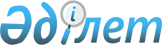 Об утверждении Правил составления коммерческих актов и актов общей формы и удостоверения обстоятельств не требующих составления актовПриказ и.о. Министра транспорта и коммуникаций Республики Казахстан от 30 июня 2004 года N 255-I. Зарегистрирован в Министерстве юстиции Республики Казахстан 27 июля 2004 года N 2971

      В соответствии со статьей 231 Закона Республики Казахстан "О торговом мореплавании" приказываю: 



      1. Утвердить прилагаемые Правила составления коммерческих актов и актов общей формы и удостоверения обстоятельств не требующих составления актов. 



      2. Департаменту водного транспорта Министерства транспорта и коммуникаций Республики Казахстан (Уандыков Б.К.) представить настоящий приказ в Министерство юстиции Республики Казахстан для государственной регистрации. 



      3. Контроль за исполнением настоящего приказа возложить на Вице-Министра транспорта и коммуникаций Республики Казахстан Абылгазина Т.Б. 



      4. Настоящий приказ вводится в действие со дня официального опубликования.       И.о. Министра 

Утверждены            

приказом Министра         

транспорта и коммуникаций    

Республики Казахстан      

от 30 июня 2004 года N 255-I     

"Об утверждении Правил     

составления коммерческих актов и  

актов общей формы        

и удостоверения обстоятельств   

не требующих составления актов"   

Правила 

составления коммерческих актов и актов общей формы 

и удостоверения обстоятельств не требующих составления актов  1. Общие положения 

      1. Настоящие Правила составления коммерческих актов и актов общей формы и удостоверения обстоятельств не требующих составления актов (далее - Правила) разработаны в целях реализации Закона  Республики Казахстан "О торговом мореплавании". 



      2. Правила устанавливают порядок составления коммерческих актов и актов общей формы и удостоверения обстоятельств не требующих составления актов лицами, осуществляющими деятельность в сфере морских перевозок.  

2. Порядок составления коммерческих актов и актов общей формы

и удостоверения обстоятельств не требующих составления актов

      3. В случае возникновения обстоятельств, которые могут служить основанием для ответственности перевозчика, отправителя, получателя и пассажира при осуществлении морской перевозки груза или багажа, составляется коммерческий акт по форме, установленной в приложении 1 к настоящим Правилам. 



      4. Коммерческий акт составляется для удостоверения следующих обстоятельств: 

      1) несоответствия между наименованием, массой или количеством мест груза либо багажа в натуре и указанными в перевозочном документе данными; 

      2) утраты, недостачи или повреждения (порчи) груза или багажа; 

      3) обнаружения груза или багажа без документов, а также документов без груза или багажа; 

      4) возвращения перевозчику похищенного груза или багажа. 



      5. Коммерческий акт при наступлении обстоятельств, определенных пунктом 4 Правил, составляется и подписывается перевозчиком, отправителем, получателем, пассажиром или их представителями и должностным лицом морского порта, осуществляющим складские операции с грузами. 



      6. В случае необходимости удостоверения обстоятельств, не предусмотренных пунктом 4 Правил, но которые могут служить основанием для ответственности перевозчика, отправителя, получателя и пассажира, составляется акт общей формы по форме, установленной в приложении 2 к настоящим Правилам. 



      7. Акт общей формы составляется и подписывается лицами, указанными в пункте 5 настоящих Правил. 



      8. Акты не составляются при следующих обстоятельствах: 

      1) при недостаче массы груза в пределах норм естественной убыли; 

      2) норм снижения влажности или сорности при перевозке груза; 

      3) норм расхождения в показаниях весовых приборов. 



      9. Обстоятельства, не требующие составления актов, но которые могут служить основанием для ответственности участников морской перевозки удостоверяются перевозчиком, отправителем, получателем и пассажиром, в письменной форме. 

Приложение 1 к          

Правилам составления       

коммерческих актов и       

актов общей формы         

и удостоверения обстоятельств  

не требующих составления актов                               Коммерческий акт Дата _________ 

N _________ Порт погрузки ______________________________________ 

Порт назначения ____________________________________ 

Отправитель груза __________________________________ 

Получатель груза ___________________________________ 

Дата выдачи груза получателю _______________________ 

N коносамента __________                    Результат проверки груза ________________________________________________________________ 

Марки,|Число|  Род   |Наименование|    Масса груза 

знаки |мест |упаковки|   груза    |_____________________________ 

      |     |        |            |по заявлению|по заявлению 

      |     |        |            |отправителя | перевозчика 

______|_____|________|____________|____________|________________ 

                   по документам значится 

________________________________________________________________ 

      |     |        |            |            | 

______|_____|________|____________|____________|________________ 

      |     |        |            |            | 

______|_____|________|____________|____________|________________ 

                   в действительности оказалось 

________________________________________________________________ 

      |     |        |            |            | 

______|_____|________|____________|____________|________________ 

      |     |        |            |            | 

______|_____|________|____________|____________|________________ Подробное описание обнаруженного при проверке груза 

__________________________________________________________________ 

__________________________________________________________________ 

__________________________________________________________________ 

__________________________________________________________________ 

__________________________________________________________________ Подписи ________________________ Должность _______________ 

        ________________________           _______________ 

        ________________________           _______________ 

        ________________________           _______________ 

Приложение 2 к          

Правилам составления       

коммерческих актов и       

актов общей формы        

и удостоверения обстоятельств   

не требующих составления актов                        Акт общей формы N_________ 

                           дата __________ _____________________________________________________________________

Отправитель груза 

_____________________________________________________________________

Получатель груза 

_____________________________________________________________________

судно           |дата          |склад               |дата 

________________|______________|____________________|________________

Порт погрузки             |Порт выгрузки      |количество экземпляров

__________________________|___________________|____________________

Марки и номера  |Наименование|Количество| Масса по  | 

                |груза и род |   мест   |коносаменту| Коносамент N 

                | упаковки   |          |           | 

________________|____________|__________|___________|________________

________________|____________|__________|___________|________________                 Причина составления настоящего акта                                                           _______________ 

                                                             Подписи 

                                                          _______________ 

                                                          _______________ 

                                                          _______________ 

                                                          _______________ 
					© 2012. РГП на ПХВ «Институт законодательства и правовой информации Республики Казахстан» Министерства юстиции Республики Казахстан
				